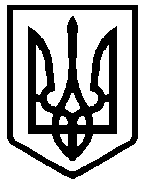 ВІДДІЛ З ГУМАНІТАРНИХ ПИТАНЬ ВИКОНАВЧОГО КОМІТЕТУУЛАШАНІВСЬКОЇ СІЛЬСЬКОЇ РАДИ СЛАВУТСЬКОГО РАЙОНУ ХМЕЛЬНИЦЬКОЇ ОБЛАСТІ                    ХОРОВЕЦЬКИЙ ЛІЦЕЙвул.Перемоги,14,с. Хоровець Славутського району Хмельницької області, 30082,        тел. (03842) 5-58-29   код ЄДРПОУ 23845266   E- mail :  xоroveckuihbk@gmail.comвід 03.09.2021 № 80Інформація про мережу класів та контингент учнів Хоровецького ліцею на 2021-2022 н.р.Директор                                                                                                      Галина БРИЗІЦЬКА Класи 2021-2022н.р.Примітка ЗДО37К-сть груп – 2,Старша гр-18Молодша гр - 19 116215311413Разом 1-4 класи 5551461176813912Разом 5-9 класи57106117Разом 10-11 класи  13Всього124